РЕГИОНАЛЬНАЯ СИСТЕМА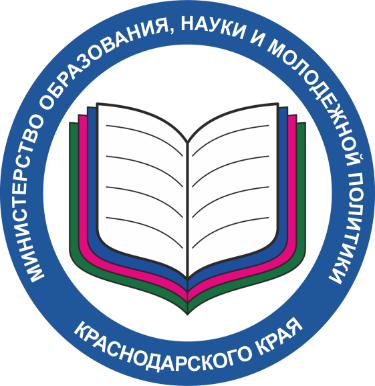 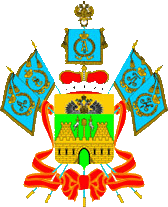 обеспечения профессионального развития педагогических работников Краснодарского краяУтверждена приказом министерства образования, науки и молодежной политики Краснодарского краяЦ-5. Развитие цифровой образовательной среды дополнительного профессионального образования педагогических работников.Обоснование цели: Внедрение и использование современных цифровых образовательных технологий при реализации образовательных программ позволяют облегчить труд педагогов за счет автоматизации (цифровизации) образовательного процесса, применять лучшие образовательные практики, а также обеспечить формирование и развитие качественных компетенций (знаний, умений и навыков) кадрового состава системы образования, в том числе в части применения современных инструментов электронного обучения и дистанционных образовательных технологий. При этом формируется базовая инфраструктура для достижения показателей «цифровой зрелости» сферы образования в рамках реализации национальной цели «Цифровая трансформация».